Temat: Moja miejscowość, mój kraj- Mieszkam w …Posłuchaj wiersza i odpowiedz na pytania.Pokoloruj według wzoru (załącznik)Memory i domino (załącznik) wytnij koła i dopasuj obrazki pasujące do siebie.Puzzle : wytnij obrazek w liniach, policz ile jest kawałków, a następnie ułóż obrazek.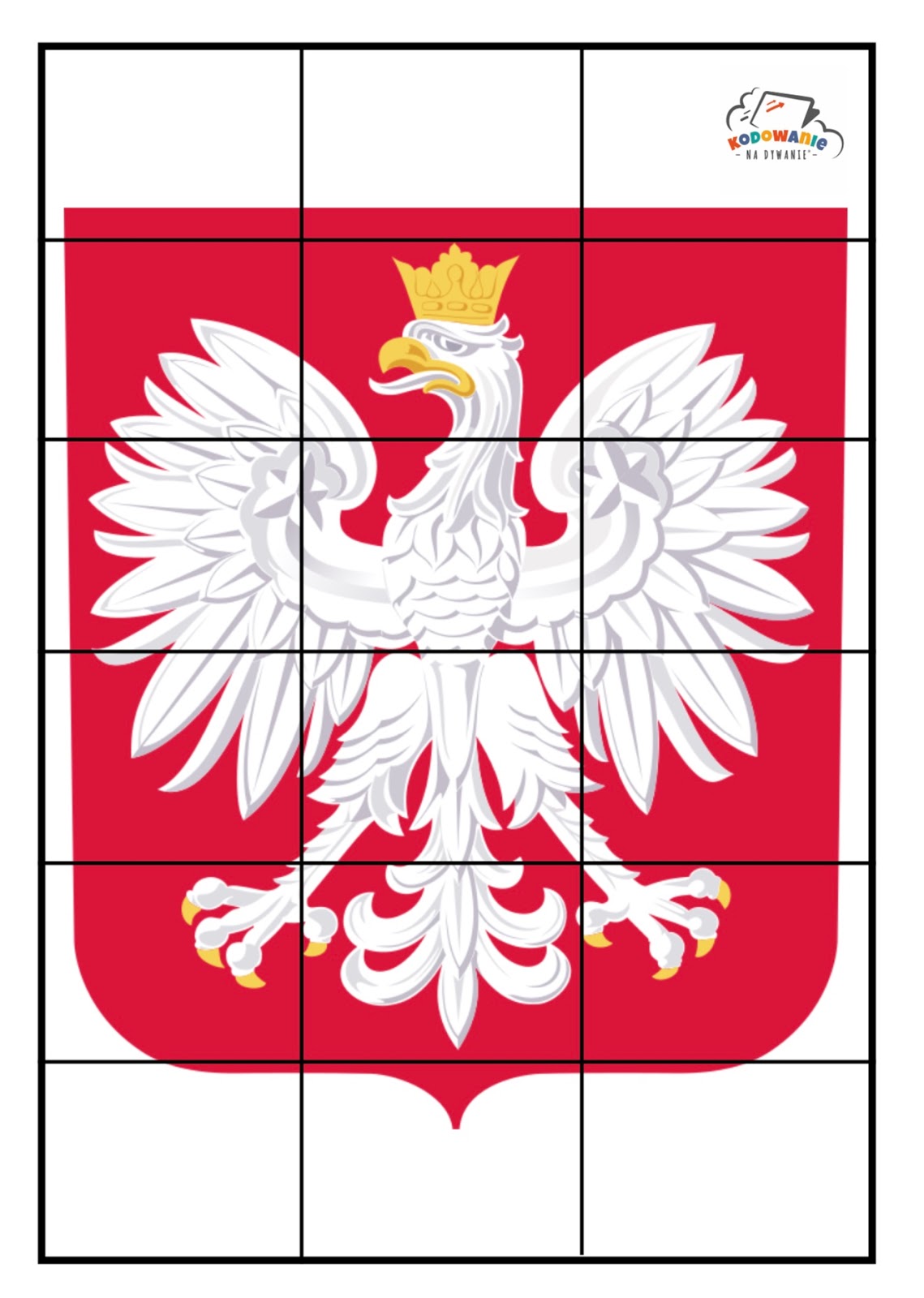 Posłuchaj piosenki : https://www.youtube.com/watch?v=QhAH_UcodPgSong : https://www.youtube.com/watch?time_continue=4&v=BdrZWu2dZ4c&feature=emb_title  Driving in my carZabierz mamę lub tatę na wycieczkę wirtualną po Poznaniu : http://www.holoit.com/poznan/pl/  